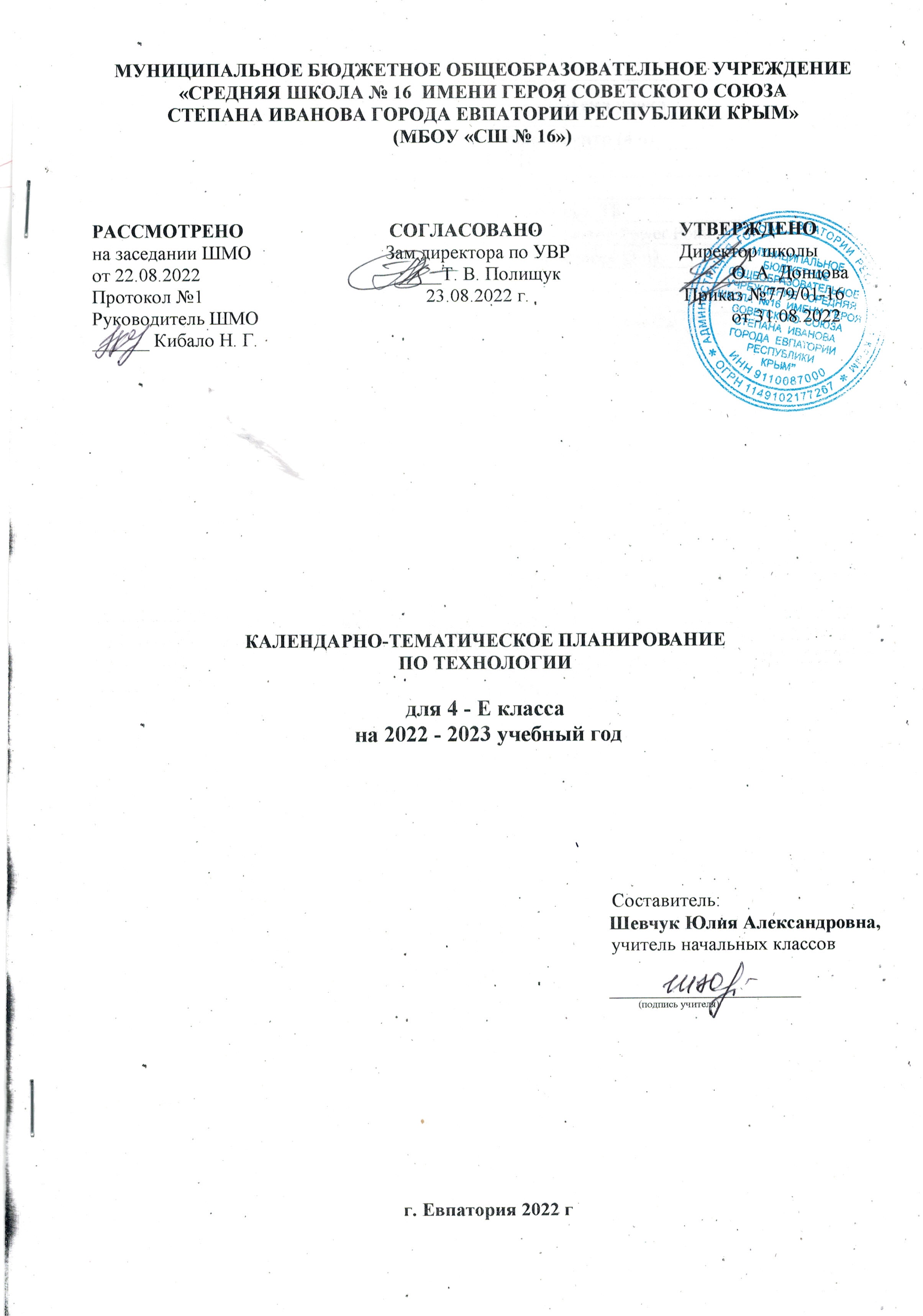 № п/п№ п/пДатаДатаТема урокапланфактпланфактТема урокаИнформационный центр (4 ч)                                                                                                                      Информационный центр (4 ч)                                                                                                                      Информационный центр (4 ч)                                                                                                                      Информационный центр (4 ч)                                                                                                                      Информационный центр (4 ч)                                                                                                                      106.09Вспомним и обсудим! ТБ213.09Информация. Интернет. ТБ320.09Создание текста на компьютере. ТБ427.09Создание презентаций. Программа Рower Point. Проверим себя. ТБ                                                                                                        Проект «Дружный класс» (3 ч)                                                                                                                        Проект «Дружный класс» (3 ч)                                                                                                                        Проект «Дружный класс» (3 ч)                                                                                                                        Проект «Дружный класс» (3 ч)                                                                                                                        Проект «Дружный класс» (3 ч)                                                                                                                        504.10Презентация класса. ТБ611.10Эмблема класса. ТБ718.10Папка «Мои достижения». Проверим себя. ТБ                                            Студия «Реклама» (4 ч)Студия «Реклама» (4 ч)Студия «Реклама» (4 ч)Студия «Реклама» (4 ч)Студия «Реклама» (4 ч)825.10Реклама и маркетинг. ТБ908.11Упаковка для мелочей. ТБ1015.11Коробочка для подарка. ТБ1122.11Упаковка для сюрприза. Проверим себя. ТБ                                                         Новогодняя студия (3 ч )Новогодняя студия (3 ч )Новогодняя студия (3 ч )Новогодняя студия (3 ч )Новогодняя студия (3 ч )1229.11Новогодние традиции. Изготовление новогодних игрушек. ТБ 1306.12Игрушки из зубочисток. ТБ1413.12Игрушки из трубочек для коктейля. Проверим себя. ТБ                       Студия «Декор интерьера» (5 ч)                                                                                                                                                                                                                          Студия «Декор интерьера» (5 ч)                                                                                                                                                                                                                          Студия «Декор интерьера» (5 ч)                                                                                                                                                                                                                          Студия «Декор интерьера» (5 ч)                                                                                                                                                                                                                          Студия «Декор интерьера» (5 ч)                                                                                                                                                                                                                          1520.12Интерьеры разных времён. Художественная техника «декупаж». ТБ1627.12Плетённые салфетки. ТБ1710.01Цветы из креповой бумаги. ТБ1817.01Сувениры на проволочных кольцах. ТБ1924.01Изделия из полимеров. Проверим себя. ТБ      Студия «Мода» (7 ч)                                                                                                                                               Студия «Мода» (7 ч)                                                                                                                                               Студия «Мода» (7 ч)                                                                                                                                               Студия «Мода» (7 ч)                                                                                                                                               Студия «Мода» (7 ч)                                                                                                                                               2031.01История одежды и текстильных материалов. ТБ2107.02Исторический костюм. Одежда народов России. ТБ2212.02День защитника Отечества. Изготовление макета военно-технического объекта. ТБ2321.02Твоя школьная форма. ТБ2428.02Объёмные рамки. ТБ2507.03Аксессуары одежды. ТБ2614.03Вышивка лентами. Проверим себя. ТБ                                                                                                                                        Студия «Подарки» (3 ч)                                                                                                                            Студия «Подарки» (3 ч)                                                                                                                            Студия «Подарки» (3 ч)                                                                                                                            Студия «Подарки» (3 ч)                                                                                                                            Студия «Подарки» (3 ч)                                                                                                                            2728.03Плетёная открытка. ТБ2804.04Синтетические ткани. ТБ2911.04Весенние цветы. Проверим себя. ТБ                                                                                                                                                          Студия «Игрушки» (5 ч)                                                                                                                   Студия «Игрушки» (5 ч)                                                                                                                   Студия «Игрушки» (5 ч)                                                                                                                   Студия «Игрушки» (5 ч)                                                                                                                   Студия «Игрушки» (5 ч)                                                                                                                   3018.04История игрушек. Игрушка – попрыгушка. ТБ3125.04Качающиеся игрушки. ТБ3202.05Подвижная игрушка «Щелкунчик». ТБ3316.05Игрушка с рычажным механизмом. ТБ3423.05Подготовка портфолио. Проверим себя. Выставка детских работ. ТБ